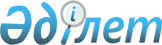 О внесении изменений в решение Жалагашского районного маслихата от 27 декабря 2019 года № 51-9 “О бюджете сельского округа Жанаталап на 2020-2022 годы”
					
			С истёкшим сроком
			
			
		
					Решение Жалагашского районного маслихата Кызылординской области от 25 мая 2020 года № 57-11. Зарегистрировано Департаментом юстиции Кызылординской области 28 мая 2020 года № 7486. Прекращено действие в связи с истечением срока
      В соответствии со статьей 109-1 Кодекса Республики Казахстан от 4 декабря 2008 года “Бюджетный кодекс Республики Казахстан” и пункта 2-7 статьи 6 Закона Республики Казахстан от 23 января 2001 года “О местном государственном управлении и самоуправлении в Республике Казахстан” Жалагашский районный маслихат РЕШИЛ:
      1. Внести в решение Жалагашского районного маслихата от 27 декабря 2019 года № 51-9 “ О бюджете сельского округа Жанаталап на 2020-2022 годы” (зарегистрировано в Реестре государственный регистрации нормативных правовых актов за номером 7150, опубликовано 14 января 2020 года в Эталонном контрольном банке нормативных правовых актов Республики Казахстан и в газете “Жалағаш жаршысы” 14 января 2020 года) следующие изменения:
      пункт 1 изложить в новой редакции:
      “1. Утвердить бюджет сельского округа Жанаталап на 2020 – 2022 годы согласно приложениям 1, 2 и 3 к настоящему решению соответственно, в том числе на 2020 год в следующих объемах:
      1) доходы – 47 346 тысяч тенге, в том числе:
      налоговые поступления – 1101 тысяч тенге;
      неналоговые поступления – 75 тысяч тенге;
      поступления от продажи основного капитала – 0;
      поступления трансфертов – 46 170 тысяч тенге;
      2) затраты – 47 346 тысяч тенге;
      3) чистое бюджетное кредитование – 0;
      бюджетные кредиты – 0;
      погашение бюджетных кредитов – 0;
      4) сальдо по операциям с финансовыми активами – 0;
      приобретение финансовых активов – 0;
      поступления от продажи финансовых активов государства – 0;
      5) дефицит (профицит) бюджета – 0;
      6) финансирование дефицита (использование профицита) бюджета– 0;
      поступление займов – 0;
      погашение займов – 0;
      используемые остатки бюджетных средств – 0.”.
      Приложение 1 указанного решения изложить в новой редакции согласно приложению к настоящему решению.
      2. Настоящее решение вводится в действие с 1 января 2020 года и подлежит официальному опубликованию. Бюджет сельского округа Жанаталап на 2020 год
					© 2012. РГП на ПХВ «Институт законодательства и правовой информации Республики Казахстан» Министерства юстиции Республики Казахстан
				
      Председатель 57 сессии Жалагашскогорайонного маслихата, секретарьЖалагашского районного маслихата

М. Еспанов
Приложение к решению Жалагашского районного маслихата от 25 мая 2020 года № 57-11Приложение 1 к решению Жалагашского районного маслихата от 27 декабря 2019 года № 51-9
Категория
Категория
Категория
Категория
Сумма, 
тысяч тенге
Класс
Класс
Класс
Сумма, 
тысяч тенге
Подкласс
Подкласс
Сумма, 
тысяч тенге
Наименование
Сумма, 
тысяч тенге
Доходы
47 346
1
Налоговые поступления
1101
01
Подоходный налог
18
2
Индивидуальный подоходный налог
18
04
Hалоги на собственность
1083
1
Hалоги на имущество
8
3
Земельный налог
41
4
Hалог на транспортные средства
1034
2
Неналоговые поступления
75
06
Прочие неналоговые поступления
75
1
Прочие неналоговые поступления
75
3
Поступления от продажи основного капитала
0
01
Продажа государственного имущества, закрепленного за государственными учреждениями
0
1
Продажа государственного имущества, закрепленного за государственными учреждениями
0
4
Поступления трансфертов
46 170
02
Трансферты из вышестоящих органов государственного управления
46170
3
Трансферты из районного (города областного значения) бюджета
46170
Функциональная группа
Функциональная группа
Функциональная группа
Функциональная группа
Сумма, 
тысяч тенге
Администратор бюджетных программ
Администратор бюджетных программ
Администратор бюджетных программ
Сумма, 
тысяч тенге
Программа
Программа
Сумма, 
тысяч тенге
Наименование
Сумма, 
тысяч тенге
Затраты
47 346
01
Государственные услуги общего характера
24 147
124
Аппарат акима города районного значения, села, поселка, сельского округа
24147
001
Услуги по обеспечению деятельности акима города районного значения, села, поселка, сельского округа
23697
022
Капитальные расходы государственного органа
400
053
Управление коммунальным имуществом города районного значения, села, поселка, сельского округа
50
05
Здравоохранение
45
124
Аппарат акима города районного значения, села, поселка, сельского округа
45
002
Организация в экстренных случаях доставки тяжело больных людей до ближайшей организации здравоохранения, оказывающей врачебную помощь
45
06
Социальная помощь и социальное обеспечение
3 032
124
Аппарат акима города районного значения, села, поселка, сельского округа
3032
003
Оказание социальной помощи нуждающимся гражданам на дому
3032
07
Жилищно-коммунальное хозяйство
1 896
124
Аппарат акима города районного значения, села, поселка, сельского округа
1896
008
Освещение улиц населенных пунктов
696
009
Обеспечение санитарии населенных пунктов
186
011
Благоустройство и озеленение населенных пунктов
1014
08
Культура, спорт, туризм и информационное пространство
15 321
124
Аппарат акима города районного значения, села, поселка, сельского округа
15321
006
Поддержка культурно-досуговой работы на местном уровне
15321
13
Прочие
1 035
124
Аппарат акима города районного значения, села, поселка, сельского округа
1035
040
Реализация мероприятий для решения вопросов обустройства населенных пунктов в реализацию мер по содействию экономическому развитию регионов в рамках Программы развития регионов до 2025 года
1035
15
Трансферты
1870
124
Аппарат акима города районного значения, села, поселка, сельского округа
1870
051
Целевые текущие трансферты из нижестоящего бюджета на компенсацию потерь вышестоящего бюджета в связи с изменением законодательства
1870
Дефицит (профицит) бюджета
0
Финансирование дефицита (использование профицита) бюджета
0
8
Используемые остатки бюджетных средств
0
1
Свободные остатки бюджетных средств
0